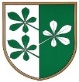 OBČINA KIDRIČEVOObčinski svetKopališka ul. 142325 KidričevoŠtev. 032-1/2020-283Z  A  P  I  S  N  I  K7. dopisne seje občinskega sveta občine Kidričevo, ki je potekala v času od 19.1.2021 do 22.1.2021 do 12. ure.Dopisna seja je bila sklicana na podlagi 22. člena Poslovnika občinskega sveta Občine Kidričevo (Uradno glasilo slovenskih občin, št. 36/17 in 16/18)Dnevni red:1. Soglasje k imenovanju direktorice Knjižnice Ivana Potrča PtujAd. 1Člani občinskega sveta so odločali o podaji soglasje k imenovanju gospe Milene Doberšek, za direktorico Knjižnice Ivana Potrča Ptuj.SKLEP: Občinski svet Občine Kidričevo, daje soglasje k imenovanju gospe Milene Doberšek, za direktorico javnega zavoda Knjižnica Ivana Potrča Ptuj, za mandatno dobo 5. let. Sklep je bil soglasno sprejet. Glasovalo je 13 članov občinskega sveta.Rezultati glasovanje se hranijo v spisu. Zdenka Frank;							Anton Leskovar;zapisnik sestavila						župan								Občine Kidričevo 